Computer Networks QuizA device has two wired and two wireless connections/transceivers. Which of the statements is correct? The device can useOne wired and one wireless connection simultaneouslyOne wired but both wireless connection simultaneouslyBoth wired but only one wireless connection simultaneouslyCan use all connections simultaneouslyWhich statement is/are true about half duplex channel?A transceiver can transmit on it but not receive on itA transceiver can receive but not transmit on itSimultaneous transmission and reception will generally work but is not suggestedTransmission and reception must be separated in timeWhich statement is/are true about wireless communication?Multiple devices cannot access the channel simultaneously Collision cannot be detected during transmissionCollision cannot be avoided and hence it is best to simply send multiple timesWireless communication might be asymmetric - A can talk to B but B cannot talk to A.
Which statement is/are true about wired communication?Collision can be detectedMultiple devices can access the channel simultaneouslyChannel is asymmetric
Which statement is true?Having an IP means DHCP server was contactedHaving an IP means the machine can access the InternetHaving an IP but without ARP effective communication cannot happen
IPv4 addresses are of the following format:A.B.C.D such as www.iitkgp.ac.inA.B.C.D where A, B, C, and D are unique 8 bit numbers (A != B != C != D)A.B.C.D where A, B, C, and D are any 8 bit numbers
IPv4 addresses can range from0 to 4 x (2^8-1)-255 to +2550 to 4 x (2^32-1)0 to (2^32-1)
The range of IPv4 addresses covered by the CIDR block 192.24.8.0/21 is194.24.8.1 → 194.24.8.255194.24.8.0 → 194.24.8.255194.24.8.0 → 194.24.15.255194.24.8.0 → 194.24.15.0
Consider the following routing table and three IP addresses: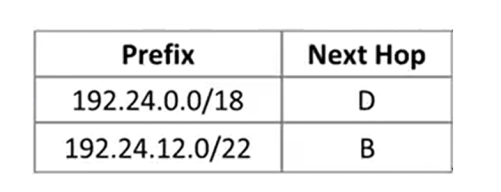 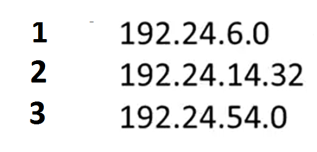 	How are the packets with above three destination IP addresses are forwarded?1->D, 2->B, 3->B1->D, 2->B, 3->D1->B, 2->D, 3->D1->D, 2->D, 3->DWhich is true about latency and fidelityLatency and fidelity are the only measures of QoSLow latency and high fidelity can be achieved simultaneously Low latency and high fidelity are competing goalsIt is impossible to guarantee absolute fidelity in the internet
What is delay jitter of a flow (one sentence please)?Give two reasons why IntServ is not used very much in the Internet (be brief)?Reason1: 


Reason2: 


Write the names of the types of queues from top to bottom:Packet classification:Marks a packet and sets a queueSets a forwarding class and a color for each packetSets a forwarding class and a loss priority for each packetSet the output queue of the packet
Which statement is/are true?The same router can only use either RED or WRED but not bothRED and WRED are fundamentally differentRED has one drop profile whereas WRED has three drop profiles, one for each color of packetRED drops only RED packets but WRED can drop any color packetsThe job of the shaper is to?Ensure that traffic is dropped if it does not conform to agreed specificationsEnsure that traffic is being transmitted according to some agreed specificationEnsure that red traffic is dropped but yellow and green traffic is transmittedEnsure that red and yellow traffic is dropped but green traffic is transmitted.Which is true? A forwarding class maps to a unique queueA forwarding class can map to multiple queuesMultiple forwarding classes can map to a single queue
There are two flows, FLOW1 and FLOW2 between the same source, destination pair. FLOW1 needs twice the bandwidth than FLOW2 but can afford to lose a lot of packets whereas FLOW2 cannot lose too many packets. Please design a system using the concepts presented in classSolutions - Computer Networks QuizA device has two wired and two wireless connections/transceivers. Which of the statements is correct? The device can useOne wired and one wireless connection simultaneouslyOne wired but both wireless connection simultaneouslyBoth wired but only one wireless connection simultaneouslyCan use all connections simultaneouslyWhich statement is/are true about half duplex channel?A transceiver can transmit on it but not receive on itA transceiver can receive but not transmit on itSimultaneous transmission and reception will generally work but is not suggestedTransmission and reception must be separated in timeWhich statement is/are true about wireless communication?Multiple devices cannot access the channel simultaneously Collision cannot be detected during transmissionCollision cannot be avoided and hence it is best to simply send multiple timesWireless communication might be asymmetric - A can talk to B but B cannot talk to A.
Which statement is/are true about wired communication?Collision can be detectedMultiple devices can access the channel simultaneouslyChannel is asymmetric
Which statement is true?Having an IP means DHCP server was contactedHaving an IP means the machine can access the InternetHaving an IP but without ARP effective communication cannot happen
IPv4 addresses are of the following format:A.B.C.D such as www.iitkgp.ac.inA.B.C.D where A, B, C, and D are unique 8 bit numbers (A != B != C != D)A.B.C.D where A, B, C, and D are any 8 bit numbers
IPv4 addresses can range from0 to 4 x (2^8-1)-255 to +2550 to 4 x (2^32-1)0 to (2^32-1)
The range of IPv4 addresses covered by the CIDR block 192.24.8.0/21 is194.24.8.1 → 194.24.8.255194.24.8.0 → 194.24.8.255194.24.8.0 → 194.24.15.255194.24.8.0 → 194.24.15.0
Consider the following routing table and three IP addresses:	How are the packets with above three destination IP addresses are forwarded?1->D, 2->B, 3->B1->D, 2->B, 3->D1->B, 2->D, 3->D1->D, 2->D, 3->D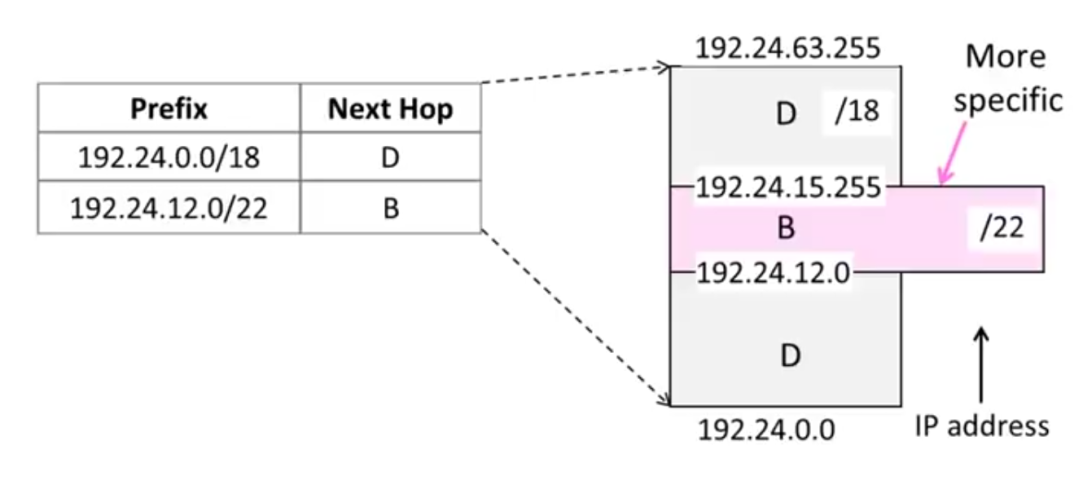 Which is true about latency and fidelityLatency and fidelity are the only measures of QoSLow latency and high fidelity can be achieved simultaneously Low latency and high fidelity are competing goalsIt is impossible to guarantee absolute fidelity in the internet
What is delay jitter of a flow (one sentence please)?The difference between minimum delay and maximum delay for a flow is called delay jitter of the flow.Give two reasons why IntServ is not used very much in the Internet (be brief)?Reason1: 
Every intermediate node must support resource reservation.

Reason2: Suitable for long lived flows


Write the names of the types of queues from top to bottom:Packet classification:Marks a packet and sets a queueSets a forwarding class and a color for each packetSets a forwarding class and a loss priority for each packetSet the output queue of the packet
Which statement is/are true?The same router can only use either RED or WRED but not bothRED and WRED are fundamentally differentRED has one drop profile whereas WRED has three drop profiles, one for each color of packetRED drops only RED packets but WRED can drop any color packetsThe job of the shaper is to?Ensure that traffic is dropped if it does not conform to agreed specificationsEnsure that traffic is being transmitted according to some agreed specificationEnsure that red traffic is dropped but yellow and green traffic is transmittedEnsure that red and yellow traffic is dropped but green traffic is transmitted.Which is true? A forwarding class maps to a unique queueA forwarding class can map to multiple queuesMultiple forwarding classes can map to a single queue
There are two flows, FLOW1 and FLOW2 between the same source, destination pair. FLOW1 needs twice the bandwidth than FLOW2 but can afford to lose a lot of packets whereas FLOW2 cannot lose too many packets. Please design a system using the concepts presented in classStep 1. Use a Multi Field classifier to map:	FLOW1 -> (fwd_class1, high_loss_priority)	FLOW2 > (fwd_class2, low_loss_priority)Step 2. Map:fwd_class1 to Q1fwd_class2 to Q2	Step 3: Add a scheduler that:		Does weighs Q1 twice that of Q2 so that Q1 gets twice the bandwidth of Q1		Attach drop profile that aggressively drops packets to Q1. Means lower threshold for start of drop and higher probability of drop.		Attach drop profile that sparingly drops packets to Q2. Means higher threshold for start of drop and lower probability of drop.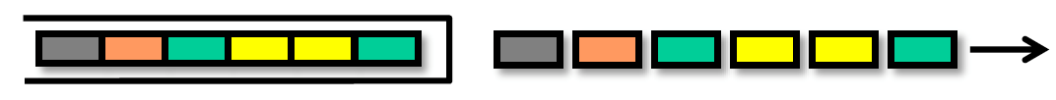 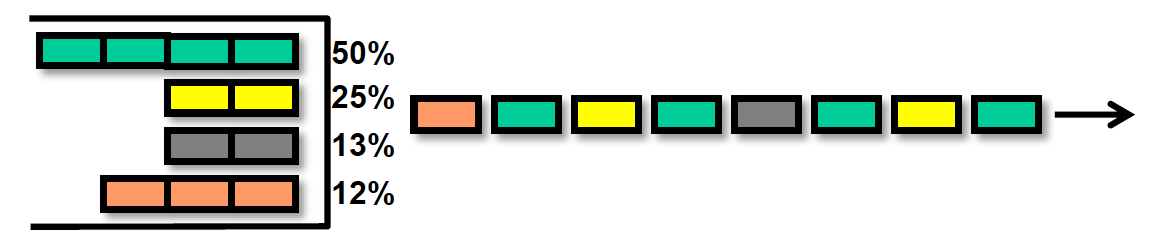 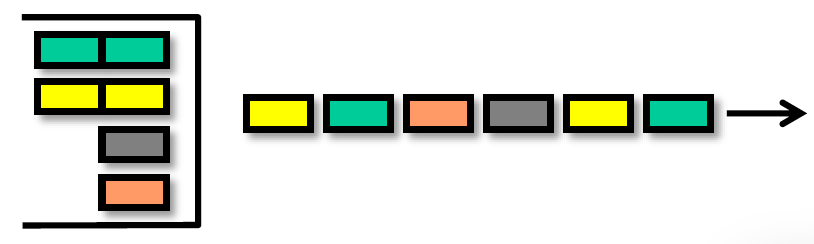 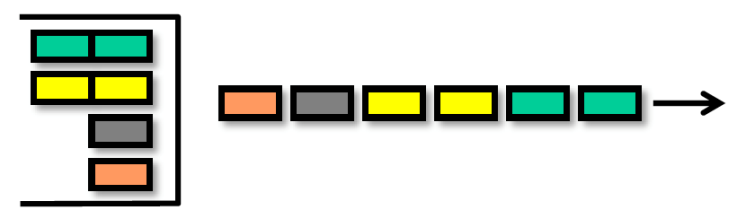 FIFOWeighted Round RobinRound Robin(strict) priority queue